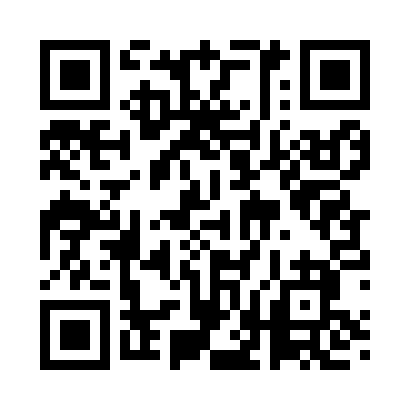 Prayer times for Robertsons, Virginia, USAMon 1 Jul 2024 - Wed 31 Jul 2024High Latitude Method: Angle Based RulePrayer Calculation Method: Islamic Society of North AmericaAsar Calculation Method: ShafiPrayer times provided by https://www.salahtimes.comDateDayFajrSunriseDhuhrAsrMaghribIsha1Mon4:326:021:225:158:4310:132Tue4:326:021:235:158:4310:133Wed4:336:031:235:158:4310:124Thu4:346:031:235:158:4210:125Fri4:346:041:235:168:4210:126Sat4:356:051:235:168:4210:117Sun4:366:051:235:168:4210:118Mon4:376:061:245:168:4110:109Tue4:386:061:245:168:4110:1010Wed4:386:071:245:168:4110:0911Thu4:396:081:245:168:4010:0812Fri4:406:081:245:168:4010:0813Sat4:416:091:245:168:3910:0714Sun4:426:101:245:168:3910:0615Mon4:436:101:255:168:3810:0616Tue4:446:111:255:168:3810:0517Wed4:456:121:255:168:3710:0418Thu4:466:121:255:168:3710:0319Fri4:476:131:255:168:3610:0220Sat4:486:141:255:168:3510:0121Sun4:496:151:255:168:3510:0022Mon4:506:151:255:168:349:5923Tue4:516:161:255:168:339:5824Wed4:526:171:255:168:339:5725Thu4:536:181:255:158:329:5626Fri4:546:191:255:158:319:5527Sat4:556:191:255:158:309:5428Sun4:576:201:255:158:299:5329Mon4:586:211:255:158:289:5130Tue4:596:221:255:158:279:5031Wed5:006:231:255:148:269:49